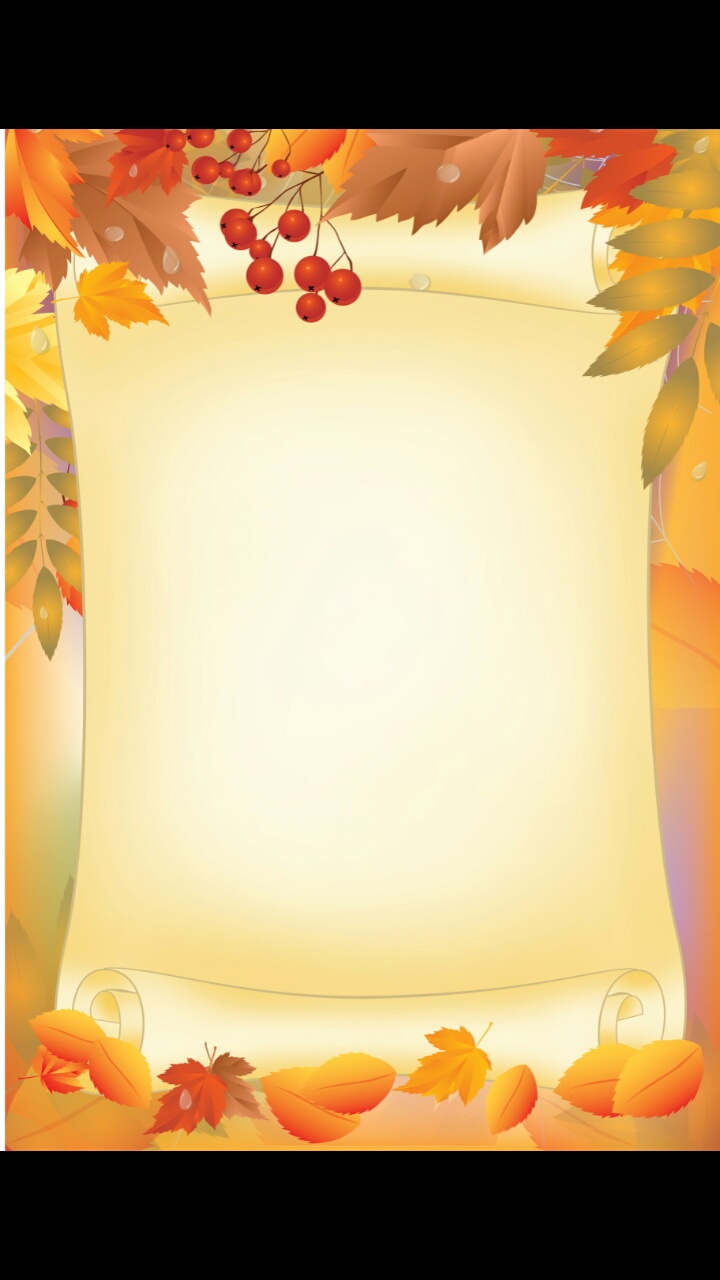 В течение сентября  во всех классах прошли праздники осени. Традиционно, они посвящены приходу и встрече нового времени года - осени. В этой статье мы хоти рассказать, как прошел данный праздник в начальных классах. Задача праздника заключалась в том, чтобы пройти все станции, проверить свою ловкость, скорость, умение работать в группе и многое другое. После праздника прошло награждение участников. Грамоты давали всем участникам конкурса. Все они были в разных номинациях. Дети предварительно готовили стихи, приметы, и загадки об осени, и на станциях они задавали вопросы своим одноклассникам. Праздник получился насыщенным, ярким, интересным! 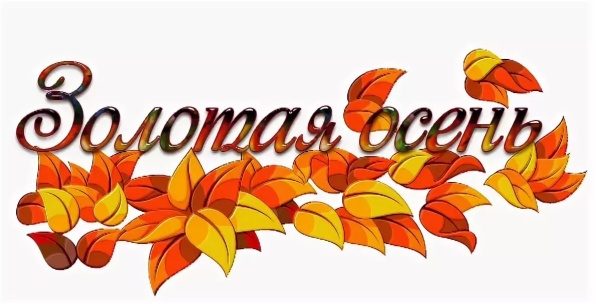 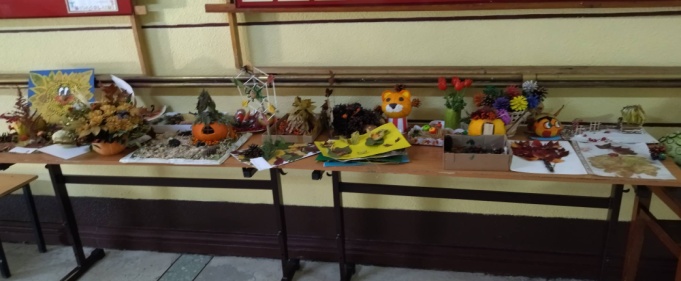 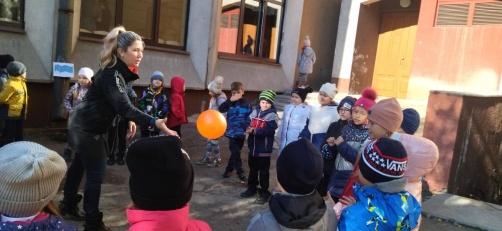 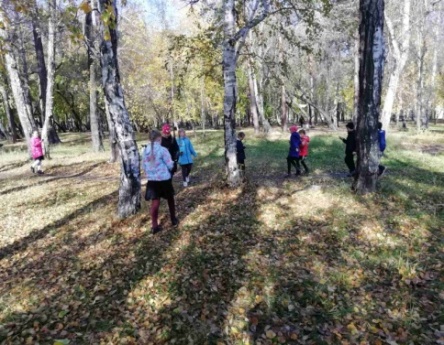 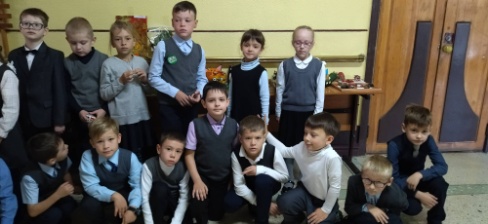 Автор статьи: Нестеренко Сергей 5 Г